Liceo Classico e Scientifico paritario “ANTONIO DI RUDINI’in Villa MamianiVia Filippo Parlatore, 22 PalermoTEL.091/6816000 – FAX 091/6811116PAPS05500G e.mail: villamamiani@hotmail.comwww.lumsicilia.itCirc.39 Bis /24    Prot.n. 7997                                                                                                 Palermo, 17.01.2024Agli studenti delle classi I-II-III-IV Liceo classico e scientificoAlle loro famiglie Ai docenti Al personale ATA ComunicazionePartecipazione alla rappresentazione teatrale: FOEMINAE scritto e diretto da Simona Fasano e Danilo Autero, Teatro Golden – PalermoSi comunica che lunedì 22 gennaio 2024, dalle ore 11:00 alle ore 13:00, nell’ambito delle attività previste per l’Educazione Civica, i nostri studenti parteciperanno alla rappresentazione teatrale: FOEMINAE al Teatro Golden, Palermo. Anche quest'anno la compagnia teatrale IDEAZIONE TEATRO attraverso il nuovo Spettacolo   "FOEMINAE" contro la Violenza di Genere punta all'educazione delle Bambine/i e di Ragazze/i, che saranno "le Donne e gli Uomini del domani" Raccontando con particolare attenzione la delicata questione della Violenza sulle Donne.        La vita, le esperienze, e il dolore di 5 donne con storie diverse...e la loro Rinascita.Una donna viene uccisa ogni tre giorni da un uomo mentre continuano, incessanti e inaccettabili, le violenze sessuali, i maltrattamenti e le molestie, lo stalking, la violenza psicologica e quella economica, il revenge porn e la violenza digitale. -Se le Donne oggi denunciano è perchè sono più informate; non trascuriamo il fatto che esiste però, un gran numero di episodi per cui ciò non avviene.Il progetto presentato richiama i principi delle leggi internazionali:-Convenzione di Istanbul e Convenzione di Cedaw. Un mix di prosa danza musica e video proiezione Vi accompagnerà nel mondo delle Donne per 1 ora circa di spettacolo teatrale a cui andrà a sommarsi il Laboratorio Teatrale. Il programma:Le prime due ore si svolgeranno lezioni regolarmente e alla fine della seconda ora gli alunnisi recheranno autonomamente al Teatro.   ore 10.30 – incontro all’ingresso del Teatro Golden, via Terrasanta, 60 - Palermo e appello;ore 11.00 – 13.00 partecipazione all’attività;Dopo l’esperienza i/le nostri/e studenti/esse saranno liberi di tornare a casa autonomamente. Il costo del biglietto è di € 8.00, da consegnare entro venerdì 19 gennaio c. a. ai coordinatori di classe.  Le classi coinvolte sono: I, II, III, IV Liceo Scientifico e I, II, III, IV Liceo Classico.   I docenti accompagnatori sono i proff. Zerilli Mariangela, Bittau Fedrico, Forleo Paolo, Cinà Angelo, Faedda Tiziana, Ricciardi Alessandro e Fiumefreddo Giuseppe..Palermo 17.01.2024                                                                                                                                         Il Dirigente Scolastico                                                                                                                                            Prof. Nicolò SaccoFirma autografa omessa ai sensi dell’art.3 comma 2, del .Lgs.n.39/1993_________________________________________________________Modulo di AutorizzazioneIl/La sottoscritto/a___________________________ genitore dell'alunno/a____________________Classe _____________________ sez. ____ presa visione del programma relativo alla partecipazione alla Rappresentazione Teatrale FOEMINAE per il giorno di lunedì 22 gennaio 2024 AUTORIZZA il/la proprio/a figlio/a ________________________________a parteciparvi, a recarsi autonomamente presso il teatro Golden di Via Terrasanta, Palermo, ed esonera l'Istituto da ogni responsabilità civile o penale per cause ad esso non imputabili.Data___/___/____               Firma del genitore__________________________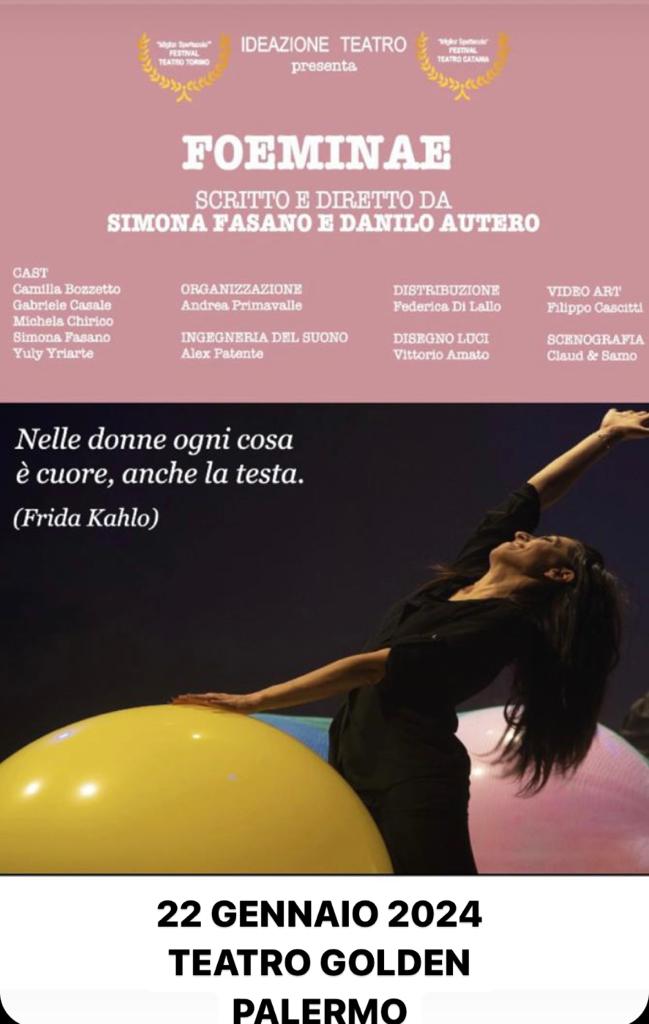 